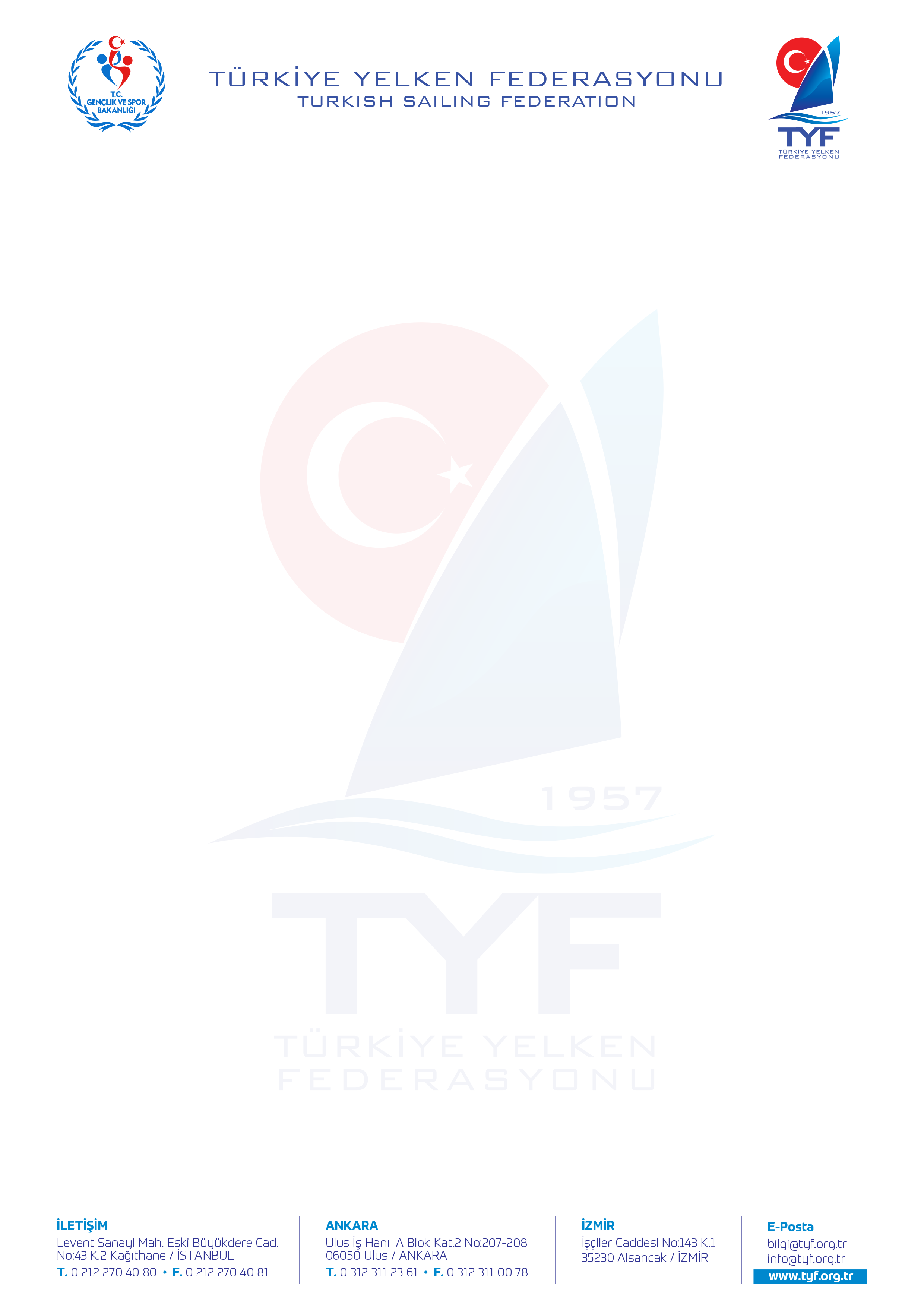 PEDAGOJİK FORMASYON EĞİTİMİ BOT KULLANMA EĞİTİMİKURTARMA BOTU KULLANMA EĞİTİMİAÇIK DENİZDE CANLI KALMA EĞİTİMİ KURSUTEMEL İLKYARDIM EĞİTİMİOPTİMİST’ TE TEKNİK,TAKTİK GELİŞİM EĞİTİMİLASER SINIFLARINDA TEKNİK,TAKTİK GELİŞİM EĞİTİMİ420-470 SINIFLARINDA TEKNİK,TAKTİK GELİŞİM EĞİTİMİSÖRF SINIFLARINDA TEKNİK,TAKTİK GELİŞİM EĞİTİMİFİZİKSEL GELİŞİM ANTRENMANLARI EĞİTİMİYELKEN SPORUNDA YILLAK ANTRENMAN PLANLAMASI EĞİTİMİYELKEN SPORUNDA MÜSABAKA ORGANİZASYONLARI